1.1. Описание услуги1.1. Описание услуги1.1. Описание услуги1.1. Описание услуги1.1. Описание услуги1.1. Описание услуги1.1. Описание услуги1.1. Описание услугиУслуга обеспечивает поддержку функционирования и администрирования оборудования и специализированного программного обеспечения (ПО), входящие в состав систем резервного копирования (СРК) данных Заказчика. Услуга обеспечивает поддержку работоспособности следующих системных сервисов Заказчика:Обеспечение доступности и безопасности функционирования, осуществления контроля за конфигурацией, а также проведение регламентных работ оборудования СРК, обновление программного обеспечения оборудования СРК.Поддержка работоспособности ПО СРК. Обеспечение функционирования, мониторинг работоспособности СРК. Выполнение стандартных запросов (в том числе на внеплановое резервирование/ восстановление данных). Инсталляция, устранение сбоев в работе, регламентные работы с ПО.Услуга обеспечивает поддержку функционирования и администрирования оборудования и специализированного программного обеспечения (ПО), входящие в состав систем резервного копирования (СРК) данных Заказчика. Услуга обеспечивает поддержку работоспособности следующих системных сервисов Заказчика:Обеспечение доступности и безопасности функционирования, осуществления контроля за конфигурацией, а также проведение регламентных работ оборудования СРК, обновление программного обеспечения оборудования СРК.Поддержка работоспособности ПО СРК. Обеспечение функционирования, мониторинг работоспособности СРК. Выполнение стандартных запросов (в том числе на внеплановое резервирование/ восстановление данных). Инсталляция, устранение сбоев в работе, регламентные работы с ПО.Услуга обеспечивает поддержку функционирования и администрирования оборудования и специализированного программного обеспечения (ПО), входящие в состав систем резервного копирования (СРК) данных Заказчика. Услуга обеспечивает поддержку работоспособности следующих системных сервисов Заказчика:Обеспечение доступности и безопасности функционирования, осуществления контроля за конфигурацией, а также проведение регламентных работ оборудования СРК, обновление программного обеспечения оборудования СРК.Поддержка работоспособности ПО СРК. Обеспечение функционирования, мониторинг работоспособности СРК. Выполнение стандартных запросов (в том числе на внеплановое резервирование/ восстановление данных). Инсталляция, устранение сбоев в работе, регламентные работы с ПО.Услуга обеспечивает поддержку функционирования и администрирования оборудования и специализированного программного обеспечения (ПО), входящие в состав систем резервного копирования (СРК) данных Заказчика. Услуга обеспечивает поддержку работоспособности следующих системных сервисов Заказчика:Обеспечение доступности и безопасности функционирования, осуществления контроля за конфигурацией, а также проведение регламентных работ оборудования СРК, обновление программного обеспечения оборудования СРК.Поддержка работоспособности ПО СРК. Обеспечение функционирования, мониторинг работоспособности СРК. Выполнение стандартных запросов (в том числе на внеплановое резервирование/ восстановление данных). Инсталляция, устранение сбоев в работе, регламентные работы с ПО.Услуга обеспечивает поддержку функционирования и администрирования оборудования и специализированного программного обеспечения (ПО), входящие в состав систем резервного копирования (СРК) данных Заказчика. Услуга обеспечивает поддержку работоспособности следующих системных сервисов Заказчика:Обеспечение доступности и безопасности функционирования, осуществления контроля за конфигурацией, а также проведение регламентных работ оборудования СРК, обновление программного обеспечения оборудования СРК.Поддержка работоспособности ПО СРК. Обеспечение функционирования, мониторинг работоспособности СРК. Выполнение стандартных запросов (в том числе на внеплановое резервирование/ восстановление данных). Инсталляция, устранение сбоев в работе, регламентные работы с ПО.Услуга обеспечивает поддержку функционирования и администрирования оборудования и специализированного программного обеспечения (ПО), входящие в состав систем резервного копирования (СРК) данных Заказчика. Услуга обеспечивает поддержку работоспособности следующих системных сервисов Заказчика:Обеспечение доступности и безопасности функционирования, осуществления контроля за конфигурацией, а также проведение регламентных работ оборудования СРК, обновление программного обеспечения оборудования СРК.Поддержка работоспособности ПО СРК. Обеспечение функционирования, мониторинг работоспособности СРК. Выполнение стандартных запросов (в том числе на внеплановое резервирование/ восстановление данных). Инсталляция, устранение сбоев в работе, регламентные работы с ПО.Услуга обеспечивает поддержку функционирования и администрирования оборудования и специализированного программного обеспечения (ПО), входящие в состав систем резервного копирования (СРК) данных Заказчика. Услуга обеспечивает поддержку работоспособности следующих системных сервисов Заказчика:Обеспечение доступности и безопасности функционирования, осуществления контроля за конфигурацией, а также проведение регламентных работ оборудования СРК, обновление программного обеспечения оборудования СРК.Поддержка работоспособности ПО СРК. Обеспечение функционирования, мониторинг работоспособности СРК. Выполнение стандартных запросов (в том числе на внеплановое резервирование/ восстановление данных). Инсталляция, устранение сбоев в работе, регламентные работы с ПО.Услуга обеспечивает поддержку функционирования и администрирования оборудования и специализированного программного обеспечения (ПО), входящие в состав систем резервного копирования (СРК) данных Заказчика. Услуга обеспечивает поддержку работоспособности следующих системных сервисов Заказчика:Обеспечение доступности и безопасности функционирования, осуществления контроля за конфигурацией, а также проведение регламентных работ оборудования СРК, обновление программного обеспечения оборудования СРК.Поддержка работоспособности ПО СРК. Обеспечение функционирования, мониторинг работоспособности СРК. Выполнение стандартных запросов (в том числе на внеплановое резервирование/ восстановление данных). Инсталляция, устранение сбоев в работе, регламентные работы с ПО.1.2. Способ подключения к ИТ-системе (если необходимо и в зависимости от технической возможности организации)1.2. Способ подключения к ИТ-системе (если необходимо и в зависимости от технической возможности организации)1.2. Способ подключения к ИТ-системе (если необходимо и в зависимости от технической возможности организации)1.2. Способ подключения к ИТ-системе (если необходимо и в зависимости от технической возможности организации)1.2. Способ подключения к ИТ-системе (если необходимо и в зависимости от технической возможности организации)1.2. Способ подключения к ИТ-системе (если необходимо и в зависимости от технической возможности организации)1.2. Способ подключения к ИТ-системе (если необходимо и в зависимости от технической возможности организации)1.2. Способ подключения к ИТ-системе (если необходимо и в зависимости от технической возможности организации)Ярлык на Портале терминальных приложенийПрямая ссылка на Web-ресурс из КСПДПрямая ссылка на Web-ресурс из Интернет (требуется СКЗИ на АРМ / не требуется)«Толстый клиент» на АРМ пользователя (требуется СКЗИ на АРМ / не требуется)Другой способ _______определяется по месту оказания услуги___________________Ярлык на Портале терминальных приложенийПрямая ссылка на Web-ресурс из КСПДПрямая ссылка на Web-ресурс из Интернет (требуется СКЗИ на АРМ / не требуется)«Толстый клиент» на АРМ пользователя (требуется СКЗИ на АРМ / не требуется)Другой способ _______определяется по месту оказания услуги___________________Ярлык на Портале терминальных приложенийПрямая ссылка на Web-ресурс из КСПДПрямая ссылка на Web-ресурс из Интернет (требуется СКЗИ на АРМ / не требуется)«Толстый клиент» на АРМ пользователя (требуется СКЗИ на АРМ / не требуется)Другой способ _______определяется по месту оказания услуги___________________Ярлык на Портале терминальных приложенийПрямая ссылка на Web-ресурс из КСПДПрямая ссылка на Web-ресурс из Интернет (требуется СКЗИ на АРМ / не требуется)«Толстый клиент» на АРМ пользователя (требуется СКЗИ на АРМ / не требуется)Другой способ _______определяется по месту оказания услуги___________________Ярлык на Портале терминальных приложенийПрямая ссылка на Web-ресурс из КСПДПрямая ссылка на Web-ресурс из Интернет (требуется СКЗИ на АРМ / не требуется)«Толстый клиент» на АРМ пользователя (требуется СКЗИ на АРМ / не требуется)Другой способ _______определяется по месту оказания услуги___________________Ярлык на Портале терминальных приложенийПрямая ссылка на Web-ресурс из КСПДПрямая ссылка на Web-ресурс из Интернет (требуется СКЗИ на АРМ / не требуется)«Толстый клиент» на АРМ пользователя (требуется СКЗИ на АРМ / не требуется)Другой способ _______определяется по месту оказания услуги___________________Ярлык на Портале терминальных приложенийПрямая ссылка на Web-ресурс из КСПДПрямая ссылка на Web-ресурс из Интернет (требуется СКЗИ на АРМ / не требуется)«Толстый клиент» на АРМ пользователя (требуется СКЗИ на АРМ / не требуется)Другой способ _______определяется по месту оказания услуги___________________Ярлык на Портале терминальных приложенийПрямая ссылка на Web-ресурс из КСПДПрямая ссылка на Web-ресурс из Интернет (требуется СКЗИ на АРМ / не требуется)«Толстый клиент» на АРМ пользователя (требуется СКЗИ на АРМ / не требуется)Другой способ _______определяется по месту оказания услуги___________________1.3. Группа корпоративных бизнес-процессов / сценариев, поддерживаемых в рамках услуги   1.3. Группа корпоративных бизнес-процессов / сценариев, поддерживаемых в рамках услуги   1.3. Группа корпоративных бизнес-процессов / сценариев, поддерживаемых в рамках услуги   1.3. Группа корпоративных бизнес-процессов / сценариев, поддерживаемых в рамках услуги   1.3. Группа корпоративных бизнес-процессов / сценариев, поддерживаемых в рамках услуги   1.3. Группа корпоративных бизнес-процессов / сценариев, поддерживаемых в рамках услуги   1.3. Группа корпоративных бизнес-процессов / сценариев, поддерживаемых в рамках услуги   1.3. Группа корпоративных бизнес-процессов / сценариев, поддерживаемых в рамках услуги    Для настоящей услуги не применяется Для настоящей услуги не применяется Для настоящей услуги не применяется Для настоящей услуги не применяется Для настоящей услуги не применяется Для настоящей услуги не применяется Для настоящей услуги не применяется Для настоящей услуги не применяется1.4. Интеграция с корпоративными ИТ-системами1.4. Интеграция с корпоративными ИТ-системами1.4. Интеграция с корпоративными ИТ-системами1.4. Интеграция с корпоративными ИТ-системами1.4. Интеграция с корпоративными ИТ-системами1.4. Интеграция с корпоративными ИТ-системами1.4. Интеграция с корпоративными ИТ-системами1.4. Интеграция с корпоративными ИТ-системамиИТ-системаГруппа процессовГруппа процессовГруппа процессовГруппа процессовГруппа процессовГруппа процессовДля настоящей услуги не применяетсяДля настоящей услуги не применяетсяДля настоящей услуги не применяетсяДля настоящей услуги не применяетсяДля настоящей услуги не применяетсяДля настоящей услуги не применяется1.5. Интеграция с внешними ИТ-системами1.5. Интеграция с внешними ИТ-системами1.5. Интеграция с внешними ИТ-системами1.5. Интеграция с внешними ИТ-системами1.5. Интеграция с внешними ИТ-системами1.5. Интеграция с внешними ИТ-системами1.5. Интеграция с внешними ИТ-системами1.5. Интеграция с внешними ИТ-системамиИТ-системаГруппа процессовГруппа процессовГруппа процессовГруппа процессовГруппа процессовГруппа процессов Для настоящей услуги не применяется Для настоящей услуги не применяется Для настоящей услуги не применяется Для настоящей услуги не применяется Для настоящей услуги не применяется Для настоящей услуги не применяется1.6. Состав услуги1.6. Состав услуги1.6. Состав услуги1.6. Состав услуги1.6. Состав услуги1.6. Состав услуги1.6. Состав услуги1.6. Состав услугиЦентр поддержки пользователей - Прием, обработка, регистрация и маршрутизация поступающих обращений от пользователей. - Прием, обработка, регистрация и маршрутизация поступающих обращений от пользователей. - Прием, обработка, регистрация и маршрутизация поступающих обращений от пользователей. - Прием, обработка, регистрация и маршрутизация поступающих обращений от пользователей. - Прием, обработка, регистрация и маршрутизация поступающих обращений от пользователей. - Прием, обработка, регистрация и маршрутизация поступающих обращений от пользователей.Функциональная поддержкаВосстановление работоспособностиАнализ и диагностика сбоев или неисправностей сервиса: принятие решение о предоставления услуги по «аварийному варианту» на существующей ИТ-инфраструктуре, если оценочное время восстановления услуги превышает время переключения на «аварийный вариант», нет средств для ремонта и т.п.Реализация восстановления сервиса, включая «аварийный вариант»: использование других единиц оборудования, переконфигурация на время восстановления отказавшей системы (при необходимости обеспечения непрерывности предоставления ИТ-услуги при аварийных ситуациях) Детальный анализ и диагностика аппаратных/программных сбоев или неисправностей, связанных с некорректной работой СРКВзаимодействие с поставщиком технической поддержки/вендором оборудования/ПО (если приобретена поддержка или оборудование находится на гарантии): открытие сервисного случая, сбор и отправка логов/дампов, отправка и получение запчастей, выполнение предлагаемых действий/операций, контроль решения инцидентов в рамках предоставляемой ими ТПЗамена неисправной аппаратной компоненты СРК (полученной в рамках поддержки или закупленной Заказчиком) с последующим тестированием.  Подготовка сервисного листа на замену компоненты.Закрытие «аварийного варианта» после восстановления работоспособности СРК, внесение изменения в документацию (по согласованию с Заказчиком, при необходимости)Оказание консультацийОценка состояния оборудования и ПО СРК, подготовка рекомендаций по их приобретению, замене и выводу из эксплуатации, оптимизации использования (обеспечение жизненного цикла)Подготовка документов по технической инвентаризации компонентовРегламентные работыРазработка и сопровождение плана/графиков плановопредупредительных работ (ППР), согласование их с ЗаказчикомОпределение (корректировка) состава регламентных работ, актуализация временных затрат на выполнениеСогласование времени проведения, оповещение о предстоящих регламентных работах (телефонограммой) (при необходимости)Резервное копирование конфигураций оборудования СРККонтроль сообщений системы мониторинга, анализ лог файловВизуальный осмотр оборудования, соединений интерфейсных и силовых кабелей, индикации оборудования.Контроль работоспособности ПО резервного копированияМониторинг функционирования СРК в соответствии с утвержденным регламентомАнализ состояния HARDWARE параметров СРКАнализ наработки носителей информации, планирование их заменыТестирование восстановлений резервных копийВерификация резервных копийКорректировка рабочей документации, внесение изменений в КЕОтключение СРК, разборка и чистка от пыли узлов и компонентов, визуальный контроль электронных компонентовУстановка программных обновлений, Firmware, драйверов на СРК и ПО резервного копированияРасширенное тестирование аппаратной платформы СРКВосстановление работоспособностиАнализ и диагностика сбоев или неисправностей сервиса: принятие решение о предоставления услуги по «аварийному варианту» на существующей ИТ-инфраструктуре, если оценочное время восстановления услуги превышает время переключения на «аварийный вариант», нет средств для ремонта и т.п.Реализация восстановления сервиса, включая «аварийный вариант»: использование других единиц оборудования, переконфигурация на время восстановления отказавшей системы (при необходимости обеспечения непрерывности предоставления ИТ-услуги при аварийных ситуациях) Детальный анализ и диагностика аппаратных/программных сбоев или неисправностей, связанных с некорректной работой СРКВзаимодействие с поставщиком технической поддержки/вендором оборудования/ПО (если приобретена поддержка или оборудование находится на гарантии): открытие сервисного случая, сбор и отправка логов/дампов, отправка и получение запчастей, выполнение предлагаемых действий/операций, контроль решения инцидентов в рамках предоставляемой ими ТПЗамена неисправной аппаратной компоненты СРК (полученной в рамках поддержки или закупленной Заказчиком) с последующим тестированием.  Подготовка сервисного листа на замену компоненты.Закрытие «аварийного варианта» после восстановления работоспособности СРК, внесение изменения в документацию (по согласованию с Заказчиком, при необходимости)Оказание консультацийОценка состояния оборудования и ПО СРК, подготовка рекомендаций по их приобретению, замене и выводу из эксплуатации, оптимизации использования (обеспечение жизненного цикла)Подготовка документов по технической инвентаризации компонентовРегламентные работыРазработка и сопровождение плана/графиков плановопредупредительных работ (ППР), согласование их с ЗаказчикомОпределение (корректировка) состава регламентных работ, актуализация временных затрат на выполнениеСогласование времени проведения, оповещение о предстоящих регламентных работах (телефонограммой) (при необходимости)Резервное копирование конфигураций оборудования СРККонтроль сообщений системы мониторинга, анализ лог файловВизуальный осмотр оборудования, соединений интерфейсных и силовых кабелей, индикации оборудования.Контроль работоспособности ПО резервного копированияМониторинг функционирования СРК в соответствии с утвержденным регламентомАнализ состояния HARDWARE параметров СРКАнализ наработки носителей информации, планирование их заменыТестирование восстановлений резервных копийВерификация резервных копийКорректировка рабочей документации, внесение изменений в КЕОтключение СРК, разборка и чистка от пыли узлов и компонентов, визуальный контроль электронных компонентовУстановка программных обновлений, Firmware, драйверов на СРК и ПО резервного копированияРасширенное тестирование аппаратной платформы СРКВосстановление работоспособностиАнализ и диагностика сбоев или неисправностей сервиса: принятие решение о предоставления услуги по «аварийному варианту» на существующей ИТ-инфраструктуре, если оценочное время восстановления услуги превышает время переключения на «аварийный вариант», нет средств для ремонта и т.п.Реализация восстановления сервиса, включая «аварийный вариант»: использование других единиц оборудования, переконфигурация на время восстановления отказавшей системы (при необходимости обеспечения непрерывности предоставления ИТ-услуги при аварийных ситуациях) Детальный анализ и диагностика аппаратных/программных сбоев или неисправностей, связанных с некорректной работой СРКВзаимодействие с поставщиком технической поддержки/вендором оборудования/ПО (если приобретена поддержка или оборудование находится на гарантии): открытие сервисного случая, сбор и отправка логов/дампов, отправка и получение запчастей, выполнение предлагаемых действий/операций, контроль решения инцидентов в рамках предоставляемой ими ТПЗамена неисправной аппаратной компоненты СРК (полученной в рамках поддержки или закупленной Заказчиком) с последующим тестированием.  Подготовка сервисного листа на замену компоненты.Закрытие «аварийного варианта» после восстановления работоспособности СРК, внесение изменения в документацию (по согласованию с Заказчиком, при необходимости)Оказание консультацийОценка состояния оборудования и ПО СРК, подготовка рекомендаций по их приобретению, замене и выводу из эксплуатации, оптимизации использования (обеспечение жизненного цикла)Подготовка документов по технической инвентаризации компонентовРегламентные работыРазработка и сопровождение плана/графиков плановопредупредительных работ (ППР), согласование их с ЗаказчикомОпределение (корректировка) состава регламентных работ, актуализация временных затрат на выполнениеСогласование времени проведения, оповещение о предстоящих регламентных работах (телефонограммой) (при необходимости)Резервное копирование конфигураций оборудования СРККонтроль сообщений системы мониторинга, анализ лог файловВизуальный осмотр оборудования, соединений интерфейсных и силовых кабелей, индикации оборудования.Контроль работоспособности ПО резервного копированияМониторинг функционирования СРК в соответствии с утвержденным регламентомАнализ состояния HARDWARE параметров СРКАнализ наработки носителей информации, планирование их заменыТестирование восстановлений резервных копийВерификация резервных копийКорректировка рабочей документации, внесение изменений в КЕОтключение СРК, разборка и чистка от пыли узлов и компонентов, визуальный контроль электронных компонентовУстановка программных обновлений, Firmware, драйверов на СРК и ПО резервного копированияРасширенное тестирование аппаратной платформы СРКВосстановление работоспособностиАнализ и диагностика сбоев или неисправностей сервиса: принятие решение о предоставления услуги по «аварийному варианту» на существующей ИТ-инфраструктуре, если оценочное время восстановления услуги превышает время переключения на «аварийный вариант», нет средств для ремонта и т.п.Реализация восстановления сервиса, включая «аварийный вариант»: использование других единиц оборудования, переконфигурация на время восстановления отказавшей системы (при необходимости обеспечения непрерывности предоставления ИТ-услуги при аварийных ситуациях) Детальный анализ и диагностика аппаратных/программных сбоев или неисправностей, связанных с некорректной работой СРКВзаимодействие с поставщиком технической поддержки/вендором оборудования/ПО (если приобретена поддержка или оборудование находится на гарантии): открытие сервисного случая, сбор и отправка логов/дампов, отправка и получение запчастей, выполнение предлагаемых действий/операций, контроль решения инцидентов в рамках предоставляемой ими ТПЗамена неисправной аппаратной компоненты СРК (полученной в рамках поддержки или закупленной Заказчиком) с последующим тестированием.  Подготовка сервисного листа на замену компоненты.Закрытие «аварийного варианта» после восстановления работоспособности СРК, внесение изменения в документацию (по согласованию с Заказчиком, при необходимости)Оказание консультацийОценка состояния оборудования и ПО СРК, подготовка рекомендаций по их приобретению, замене и выводу из эксплуатации, оптимизации использования (обеспечение жизненного цикла)Подготовка документов по технической инвентаризации компонентовРегламентные работыРазработка и сопровождение плана/графиков плановопредупредительных работ (ППР), согласование их с ЗаказчикомОпределение (корректировка) состава регламентных работ, актуализация временных затрат на выполнениеСогласование времени проведения, оповещение о предстоящих регламентных работах (телефонограммой) (при необходимости)Резервное копирование конфигураций оборудования СРККонтроль сообщений системы мониторинга, анализ лог файловВизуальный осмотр оборудования, соединений интерфейсных и силовых кабелей, индикации оборудования.Контроль работоспособности ПО резервного копированияМониторинг функционирования СРК в соответствии с утвержденным регламентомАнализ состояния HARDWARE параметров СРКАнализ наработки носителей информации, планирование их заменыТестирование восстановлений резервных копийВерификация резервных копийКорректировка рабочей документации, внесение изменений в КЕОтключение СРК, разборка и чистка от пыли узлов и компонентов, визуальный контроль электронных компонентовУстановка программных обновлений, Firmware, драйверов на СРК и ПО резервного копированияРасширенное тестирование аппаратной платформы СРКВосстановление работоспособностиАнализ и диагностика сбоев или неисправностей сервиса: принятие решение о предоставления услуги по «аварийному варианту» на существующей ИТ-инфраструктуре, если оценочное время восстановления услуги превышает время переключения на «аварийный вариант», нет средств для ремонта и т.п.Реализация восстановления сервиса, включая «аварийный вариант»: использование других единиц оборудования, переконфигурация на время восстановления отказавшей системы (при необходимости обеспечения непрерывности предоставления ИТ-услуги при аварийных ситуациях) Детальный анализ и диагностика аппаратных/программных сбоев или неисправностей, связанных с некорректной работой СРКВзаимодействие с поставщиком технической поддержки/вендором оборудования/ПО (если приобретена поддержка или оборудование находится на гарантии): открытие сервисного случая, сбор и отправка логов/дампов, отправка и получение запчастей, выполнение предлагаемых действий/операций, контроль решения инцидентов в рамках предоставляемой ими ТПЗамена неисправной аппаратной компоненты СРК (полученной в рамках поддержки или закупленной Заказчиком) с последующим тестированием.  Подготовка сервисного листа на замену компоненты.Закрытие «аварийного варианта» после восстановления работоспособности СРК, внесение изменения в документацию (по согласованию с Заказчиком, при необходимости)Оказание консультацийОценка состояния оборудования и ПО СРК, подготовка рекомендаций по их приобретению, замене и выводу из эксплуатации, оптимизации использования (обеспечение жизненного цикла)Подготовка документов по технической инвентаризации компонентовРегламентные работыРазработка и сопровождение плана/графиков плановопредупредительных работ (ППР), согласование их с ЗаказчикомОпределение (корректировка) состава регламентных работ, актуализация временных затрат на выполнениеСогласование времени проведения, оповещение о предстоящих регламентных работах (телефонограммой) (при необходимости)Резервное копирование конфигураций оборудования СРККонтроль сообщений системы мониторинга, анализ лог файловВизуальный осмотр оборудования, соединений интерфейсных и силовых кабелей, индикации оборудования.Контроль работоспособности ПО резервного копированияМониторинг функционирования СРК в соответствии с утвержденным регламентомАнализ состояния HARDWARE параметров СРКАнализ наработки носителей информации, планирование их заменыТестирование восстановлений резервных копийВерификация резервных копийКорректировка рабочей документации, внесение изменений в КЕОтключение СРК, разборка и чистка от пыли узлов и компонентов, визуальный контроль электронных компонентовУстановка программных обновлений, Firmware, драйверов на СРК и ПО резервного копированияРасширенное тестирование аппаратной платформы СРКВосстановление работоспособностиАнализ и диагностика сбоев или неисправностей сервиса: принятие решение о предоставления услуги по «аварийному варианту» на существующей ИТ-инфраструктуре, если оценочное время восстановления услуги превышает время переключения на «аварийный вариант», нет средств для ремонта и т.п.Реализация восстановления сервиса, включая «аварийный вариант»: использование других единиц оборудования, переконфигурация на время восстановления отказавшей системы (при необходимости обеспечения непрерывности предоставления ИТ-услуги при аварийных ситуациях) Детальный анализ и диагностика аппаратных/программных сбоев или неисправностей, связанных с некорректной работой СРКВзаимодействие с поставщиком технической поддержки/вендором оборудования/ПО (если приобретена поддержка или оборудование находится на гарантии): открытие сервисного случая, сбор и отправка логов/дампов, отправка и получение запчастей, выполнение предлагаемых действий/операций, контроль решения инцидентов в рамках предоставляемой ими ТПЗамена неисправной аппаратной компоненты СРК (полученной в рамках поддержки или закупленной Заказчиком) с последующим тестированием.  Подготовка сервисного листа на замену компоненты.Закрытие «аварийного варианта» после восстановления работоспособности СРК, внесение изменения в документацию (по согласованию с Заказчиком, при необходимости)Оказание консультацийОценка состояния оборудования и ПО СРК, подготовка рекомендаций по их приобретению, замене и выводу из эксплуатации, оптимизации использования (обеспечение жизненного цикла)Подготовка документов по технической инвентаризации компонентовРегламентные работыРазработка и сопровождение плана/графиков плановопредупредительных работ (ППР), согласование их с ЗаказчикомОпределение (корректировка) состава регламентных работ, актуализация временных затрат на выполнениеСогласование времени проведения, оповещение о предстоящих регламентных работах (телефонограммой) (при необходимости)Резервное копирование конфигураций оборудования СРККонтроль сообщений системы мониторинга, анализ лог файловВизуальный осмотр оборудования, соединений интерфейсных и силовых кабелей, индикации оборудования.Контроль работоспособности ПО резервного копированияМониторинг функционирования СРК в соответствии с утвержденным регламентомАнализ состояния HARDWARE параметров СРКАнализ наработки носителей информации, планирование их заменыТестирование восстановлений резервных копийВерификация резервных копийКорректировка рабочей документации, внесение изменений в КЕОтключение СРК, разборка и чистка от пыли узлов и компонентов, визуальный контроль электронных компонентовУстановка программных обновлений, Firmware, драйверов на СРК и ПО резервного копированияРасширенное тестирование аппаратной платформы СРКПоддержка интеграционных процессовДля настоящей услуги не применяетсяДля настоящей услуги не применяетсяДля настоящей услуги не применяетсяДля настоящей услуги не применяетсяДля настоящей услуги не применяетсяДля настоящей услуги не применяетсяИТ-инфраструктураДля настоящей услуги не применяетсяДля настоящей услуги не применяетсяДля настоящей услуги не применяетсяДля настоящей услуги не применяетсяДля настоящей услуги не применяетсяДля настоящей услуги не применяетсяМодификация ИТ-системыУстановка/демонтаж СРКПроверка конфигурации на соответствие существующей проектной/рабочей документацииУстановка дополнительных компонентов (Drive/PSU/Conroller/HDD/RAM/CPU) при необходимости доукомплектацииУстановка/демонтаж СРК в шкафПодключение/отключение СРК к сетям электропитания, LAN, SANТестирование оборудования на аппаратном уровнеОбновление версий FirmwareВнесение изменений в эксплуатационную документацию и конфигурационные единицыПодключение к системе мониторинга оборудования Заказчика (при её наличии)Работы по запросам на изменениеЗамена узлов/компонентов СРК: изменение кол-ва стриммеров (drive), кол-ва модулей расширения, PSU, RAM, CPU, замена носителей, установка дополнительных контроллеровСоздание полигонов тестировании новых моделей/платформ СРК.Диагностика и анализ массовых/типовых сбоев и неисправностей СРКРазработка технических решений на ввод/вывод СРК, ПО резервного копирования в/из эксплуатацииУстановка ПО резервного копированияНастройка/конфигурирование ПО резервного копированияРазработка регламентов резервного копирования, включение прикладной АС в регламент резервного копирования (по листу исполнения)Восстановление данных из резервных копий (по листу исполнения)Внеплановый бэкап конфигурации оборудования/объекта АС по запросу Восстановление файла на файл-сервере из теневой копииВосстановление файла из резервной копииВосстановление сообщения эл почтыВыполнение откатов к исходным конфигурациям оборудования/ПОУстановка/демонтаж СРКПроверка конфигурации на соответствие существующей проектной/рабочей документацииУстановка дополнительных компонентов (Drive/PSU/Conroller/HDD/RAM/CPU) при необходимости доукомплектацииУстановка/демонтаж СРК в шкафПодключение/отключение СРК к сетям электропитания, LAN, SANТестирование оборудования на аппаратном уровнеОбновление версий FirmwareВнесение изменений в эксплуатационную документацию и конфигурационные единицыПодключение к системе мониторинга оборудования Заказчика (при её наличии)Работы по запросам на изменениеЗамена узлов/компонентов СРК: изменение кол-ва стриммеров (drive), кол-ва модулей расширения, PSU, RAM, CPU, замена носителей, установка дополнительных контроллеровСоздание полигонов тестировании новых моделей/платформ СРК.Диагностика и анализ массовых/типовых сбоев и неисправностей СРКРазработка технических решений на ввод/вывод СРК, ПО резервного копирования в/из эксплуатацииУстановка ПО резервного копированияНастройка/конфигурирование ПО резервного копированияРазработка регламентов резервного копирования, включение прикладной АС в регламент резервного копирования (по листу исполнения)Восстановление данных из резервных копий (по листу исполнения)Внеплановый бэкап конфигурации оборудования/объекта АС по запросу Восстановление файла на файл-сервере из теневой копииВосстановление файла из резервной копииВосстановление сообщения эл почтыВыполнение откатов к исходным конфигурациям оборудования/ПОУстановка/демонтаж СРКПроверка конфигурации на соответствие существующей проектной/рабочей документацииУстановка дополнительных компонентов (Drive/PSU/Conroller/HDD/RAM/CPU) при необходимости доукомплектацииУстановка/демонтаж СРК в шкафПодключение/отключение СРК к сетям электропитания, LAN, SANТестирование оборудования на аппаратном уровнеОбновление версий FirmwareВнесение изменений в эксплуатационную документацию и конфигурационные единицыПодключение к системе мониторинга оборудования Заказчика (при её наличии)Работы по запросам на изменениеЗамена узлов/компонентов СРК: изменение кол-ва стриммеров (drive), кол-ва модулей расширения, PSU, RAM, CPU, замена носителей, установка дополнительных контроллеровСоздание полигонов тестировании новых моделей/платформ СРК.Диагностика и анализ массовых/типовых сбоев и неисправностей СРКРазработка технических решений на ввод/вывод СРК, ПО резервного копирования в/из эксплуатацииУстановка ПО резервного копированияНастройка/конфигурирование ПО резервного копированияРазработка регламентов резервного копирования, включение прикладной АС в регламент резервного копирования (по листу исполнения)Восстановление данных из резервных копий (по листу исполнения)Внеплановый бэкап конфигурации оборудования/объекта АС по запросу Восстановление файла на файл-сервере из теневой копииВосстановление файла из резервной копииВосстановление сообщения эл почтыВыполнение откатов к исходным конфигурациям оборудования/ПОУстановка/демонтаж СРКПроверка конфигурации на соответствие существующей проектной/рабочей документацииУстановка дополнительных компонентов (Drive/PSU/Conroller/HDD/RAM/CPU) при необходимости доукомплектацииУстановка/демонтаж СРК в шкафПодключение/отключение СРК к сетям электропитания, LAN, SANТестирование оборудования на аппаратном уровнеОбновление версий FirmwareВнесение изменений в эксплуатационную документацию и конфигурационные единицыПодключение к системе мониторинга оборудования Заказчика (при её наличии)Работы по запросам на изменениеЗамена узлов/компонентов СРК: изменение кол-ва стриммеров (drive), кол-ва модулей расширения, PSU, RAM, CPU, замена носителей, установка дополнительных контроллеровСоздание полигонов тестировании новых моделей/платформ СРК.Диагностика и анализ массовых/типовых сбоев и неисправностей СРКРазработка технических решений на ввод/вывод СРК, ПО резервного копирования в/из эксплуатацииУстановка ПО резервного копированияНастройка/конфигурирование ПО резервного копированияРазработка регламентов резервного копирования, включение прикладной АС в регламент резервного копирования (по листу исполнения)Восстановление данных из резервных копий (по листу исполнения)Внеплановый бэкап конфигурации оборудования/объекта АС по запросу Восстановление файла на файл-сервере из теневой копииВосстановление файла из резервной копииВосстановление сообщения эл почтыВыполнение откатов к исходным конфигурациям оборудования/ПОУстановка/демонтаж СРКПроверка конфигурации на соответствие существующей проектной/рабочей документацииУстановка дополнительных компонентов (Drive/PSU/Conroller/HDD/RAM/CPU) при необходимости доукомплектацииУстановка/демонтаж СРК в шкафПодключение/отключение СРК к сетям электропитания, LAN, SANТестирование оборудования на аппаратном уровнеОбновление версий FirmwareВнесение изменений в эксплуатационную документацию и конфигурационные единицыПодключение к системе мониторинга оборудования Заказчика (при её наличии)Работы по запросам на изменениеЗамена узлов/компонентов СРК: изменение кол-ва стриммеров (drive), кол-ва модулей расширения, PSU, RAM, CPU, замена носителей, установка дополнительных контроллеровСоздание полигонов тестировании новых моделей/платформ СРК.Диагностика и анализ массовых/типовых сбоев и неисправностей СРКРазработка технических решений на ввод/вывод СРК, ПО резервного копирования в/из эксплуатацииУстановка ПО резервного копированияНастройка/конфигурирование ПО резервного копированияРазработка регламентов резервного копирования, включение прикладной АС в регламент резервного копирования (по листу исполнения)Восстановление данных из резервных копий (по листу исполнения)Внеплановый бэкап конфигурации оборудования/объекта АС по запросу Восстановление файла на файл-сервере из теневой копииВосстановление файла из резервной копииВосстановление сообщения эл почтыВыполнение откатов к исходным конфигурациям оборудования/ПОУстановка/демонтаж СРКПроверка конфигурации на соответствие существующей проектной/рабочей документацииУстановка дополнительных компонентов (Drive/PSU/Conroller/HDD/RAM/CPU) при необходимости доукомплектацииУстановка/демонтаж СРК в шкафПодключение/отключение СРК к сетям электропитания, LAN, SANТестирование оборудования на аппаратном уровнеОбновление версий FirmwareВнесение изменений в эксплуатационную документацию и конфигурационные единицыПодключение к системе мониторинга оборудования Заказчика (при её наличии)Работы по запросам на изменениеЗамена узлов/компонентов СРК: изменение кол-ва стриммеров (drive), кол-ва модулей расширения, PSU, RAM, CPU, замена носителей, установка дополнительных контроллеровСоздание полигонов тестировании новых моделей/платформ СРК.Диагностика и анализ массовых/типовых сбоев и неисправностей СРКРазработка технических решений на ввод/вывод СРК, ПО резервного копирования в/из эксплуатацииУстановка ПО резервного копированияНастройка/конфигурирование ПО резервного копированияРазработка регламентов резервного копирования, включение прикладной АС в регламент резервного копирования (по листу исполнения)Восстановление данных из резервных копий (по листу исполнения)Внеплановый бэкап конфигурации оборудования/объекта АС по запросу Восстановление файла на файл-сервере из теневой копииВосстановление файла из резервной копииВосстановление сообщения эл почтыВыполнение откатов к исходным конфигурациям оборудования/ПО1.7. Наименование и место хранения пользовательской документации:1.7. Наименование и место хранения пользовательской документации:1.7. Наименование и место хранения пользовательской документации:1.7. Наименование и место хранения пользовательской документации:1.7. Наименование и место хранения пользовательской документации:1.7. Наименование и место хранения пользовательской документации:1.7. Наименование и место хранения пользовательской документации:1.7. Наименование и место хранения пользовательской документации:ИТ-системаПуть: … → …Путь: … → …Путь: … → …Путь: … → …Путь: … → …Путь: … → …Портал Госкорпорации «Росатом»Путь: … → …Путь: … → …Путь: … → …Путь: … → …Путь: … → …Путь: … → …Иное местоПуть: … → … Путь: … → … Путь: … → … Путь: … → … Путь: … → … Путь: … → … Иное местоПуть: … → … Путь: … → … Путь: … → … Путь: … → … Путь: … → … Путь: … → … Иное местоПуть: … → … Путь: … → … Путь: … → … Путь: … → … Путь: … → … Путь: … → … 1.8. Ограничения по оказанию услуги1.8. Ограничения по оказанию услуги1.8. Ограничения по оказанию услуги1.8. Ограничения по оказанию услуги1.8. Ограничения по оказанию услуги1.8. Ограничения по оказанию услуги1.8. Ограничения по оказанию услуги1.8. Ограничения по оказанию услугиИсполнение инцидентов по сложным и не описанным инцидентам аппаратной части и ошибкам программного обеспечения: заявка передается производителю при наличии технической/сервисной поддержки. На время устранения ошибки производителем обращение переводится в статус «приостановлено».Закрытие инцидента по сервису производится:после восстановления штатного режима работы оборудования;после диагностирования неисправности и идентификации компонента, требующего замены;в случае отсутствия у Заказчика действующего договора на поддержку оборудования у производителяМаксимальное отклонение по количеству СРК и ПО резервного копирования без изменения условий договора +/- 5%Заказчик перед началом оказания услуги обязательно должен предоставить Исполнителю:Копии договоров на обслуживание программного обеспечения и оборудования, контакты поставщиков услуг поддержки Копии прав на использование ПО (лицензии)Доступ к необходимым для оказания услуги сегментам технологической сети и программному и аппаратному обеспечениюСписок элементов системы резервирования данных:Тип системы резервного копирования и восстановления:Сервера (Виртуальные/Физические):Ленточные библиотеки;Количество лицензий.Описание выполняемых функций.Место установки серверной части:Сетевое имя сервера;Виртуальный/физический;IP адрес;Название предприятия-заказчика;Адрес;Название помещения (номер кабинета).Проектную рабочую, эксплуатационную документацию на систему резервирования данных:Описание проектных решенийСостав и местонахождение ЗИПСертификаты, аттестаты соответствия, технические условия эксплуатации Действующую эксплуатационную документацию, содержащую актуальную информацию на момент передачиПо запросу Исполнителя Заказчик перед началом оказания услуги должен предоставить Исполнителю:Стандарты и политики, определяющие требования к системе резервирования данныхИсполнение инцидентов по сложным и не описанным инцидентам аппаратной части и ошибкам программного обеспечения: заявка передается производителю при наличии технической/сервисной поддержки. На время устранения ошибки производителем обращение переводится в статус «приостановлено».Закрытие инцидента по сервису производится:после восстановления штатного режима работы оборудования;после диагностирования неисправности и идентификации компонента, требующего замены;в случае отсутствия у Заказчика действующего договора на поддержку оборудования у производителяМаксимальное отклонение по количеству СРК и ПО резервного копирования без изменения условий договора +/- 5%Заказчик перед началом оказания услуги обязательно должен предоставить Исполнителю:Копии договоров на обслуживание программного обеспечения и оборудования, контакты поставщиков услуг поддержки Копии прав на использование ПО (лицензии)Доступ к необходимым для оказания услуги сегментам технологической сети и программному и аппаратному обеспечениюСписок элементов системы резервирования данных:Тип системы резервного копирования и восстановления:Сервера (Виртуальные/Физические):Ленточные библиотеки;Количество лицензий.Описание выполняемых функций.Место установки серверной части:Сетевое имя сервера;Виртуальный/физический;IP адрес;Название предприятия-заказчика;Адрес;Название помещения (номер кабинета).Проектную рабочую, эксплуатационную документацию на систему резервирования данных:Описание проектных решенийСостав и местонахождение ЗИПСертификаты, аттестаты соответствия, технические условия эксплуатации Действующую эксплуатационную документацию, содержащую актуальную информацию на момент передачиПо запросу Исполнителя Заказчик перед началом оказания услуги должен предоставить Исполнителю:Стандарты и политики, определяющие требования к системе резервирования данныхИсполнение инцидентов по сложным и не описанным инцидентам аппаратной части и ошибкам программного обеспечения: заявка передается производителю при наличии технической/сервисной поддержки. На время устранения ошибки производителем обращение переводится в статус «приостановлено».Закрытие инцидента по сервису производится:после восстановления штатного режима работы оборудования;после диагностирования неисправности и идентификации компонента, требующего замены;в случае отсутствия у Заказчика действующего договора на поддержку оборудования у производителяМаксимальное отклонение по количеству СРК и ПО резервного копирования без изменения условий договора +/- 5%Заказчик перед началом оказания услуги обязательно должен предоставить Исполнителю:Копии договоров на обслуживание программного обеспечения и оборудования, контакты поставщиков услуг поддержки Копии прав на использование ПО (лицензии)Доступ к необходимым для оказания услуги сегментам технологической сети и программному и аппаратному обеспечениюСписок элементов системы резервирования данных:Тип системы резервного копирования и восстановления:Сервера (Виртуальные/Физические):Ленточные библиотеки;Количество лицензий.Описание выполняемых функций.Место установки серверной части:Сетевое имя сервера;Виртуальный/физический;IP адрес;Название предприятия-заказчика;Адрес;Название помещения (номер кабинета).Проектную рабочую, эксплуатационную документацию на систему резервирования данных:Описание проектных решенийСостав и местонахождение ЗИПСертификаты, аттестаты соответствия, технические условия эксплуатации Действующую эксплуатационную документацию, содержащую актуальную информацию на момент передачиПо запросу Исполнителя Заказчик перед началом оказания услуги должен предоставить Исполнителю:Стандарты и политики, определяющие требования к системе резервирования данныхИсполнение инцидентов по сложным и не описанным инцидентам аппаратной части и ошибкам программного обеспечения: заявка передается производителю при наличии технической/сервисной поддержки. На время устранения ошибки производителем обращение переводится в статус «приостановлено».Закрытие инцидента по сервису производится:после восстановления штатного режима работы оборудования;после диагностирования неисправности и идентификации компонента, требующего замены;в случае отсутствия у Заказчика действующего договора на поддержку оборудования у производителяМаксимальное отклонение по количеству СРК и ПО резервного копирования без изменения условий договора +/- 5%Заказчик перед началом оказания услуги обязательно должен предоставить Исполнителю:Копии договоров на обслуживание программного обеспечения и оборудования, контакты поставщиков услуг поддержки Копии прав на использование ПО (лицензии)Доступ к необходимым для оказания услуги сегментам технологической сети и программному и аппаратному обеспечениюСписок элементов системы резервирования данных:Тип системы резервного копирования и восстановления:Сервера (Виртуальные/Физические):Ленточные библиотеки;Количество лицензий.Описание выполняемых функций.Место установки серверной части:Сетевое имя сервера;Виртуальный/физический;IP адрес;Название предприятия-заказчика;Адрес;Название помещения (номер кабинета).Проектную рабочую, эксплуатационную документацию на систему резервирования данных:Описание проектных решенийСостав и местонахождение ЗИПСертификаты, аттестаты соответствия, технические условия эксплуатации Действующую эксплуатационную документацию, содержащую актуальную информацию на момент передачиПо запросу Исполнителя Заказчик перед началом оказания услуги должен предоставить Исполнителю:Стандарты и политики, определяющие требования к системе резервирования данныхИсполнение инцидентов по сложным и не описанным инцидентам аппаратной части и ошибкам программного обеспечения: заявка передается производителю при наличии технической/сервисной поддержки. На время устранения ошибки производителем обращение переводится в статус «приостановлено».Закрытие инцидента по сервису производится:после восстановления штатного режима работы оборудования;после диагностирования неисправности и идентификации компонента, требующего замены;в случае отсутствия у Заказчика действующего договора на поддержку оборудования у производителяМаксимальное отклонение по количеству СРК и ПО резервного копирования без изменения условий договора +/- 5%Заказчик перед началом оказания услуги обязательно должен предоставить Исполнителю:Копии договоров на обслуживание программного обеспечения и оборудования, контакты поставщиков услуг поддержки Копии прав на использование ПО (лицензии)Доступ к необходимым для оказания услуги сегментам технологической сети и программному и аппаратному обеспечениюСписок элементов системы резервирования данных:Тип системы резервного копирования и восстановления:Сервера (Виртуальные/Физические):Ленточные библиотеки;Количество лицензий.Описание выполняемых функций.Место установки серверной части:Сетевое имя сервера;Виртуальный/физический;IP адрес;Название предприятия-заказчика;Адрес;Название помещения (номер кабинета).Проектную рабочую, эксплуатационную документацию на систему резервирования данных:Описание проектных решенийСостав и местонахождение ЗИПСертификаты, аттестаты соответствия, технические условия эксплуатации Действующую эксплуатационную документацию, содержащую актуальную информацию на момент передачиПо запросу Исполнителя Заказчик перед началом оказания услуги должен предоставить Исполнителю:Стандарты и политики, определяющие требования к системе резервирования данныхИсполнение инцидентов по сложным и не описанным инцидентам аппаратной части и ошибкам программного обеспечения: заявка передается производителю при наличии технической/сервисной поддержки. На время устранения ошибки производителем обращение переводится в статус «приостановлено».Закрытие инцидента по сервису производится:после восстановления штатного режима работы оборудования;после диагностирования неисправности и идентификации компонента, требующего замены;в случае отсутствия у Заказчика действующего договора на поддержку оборудования у производителяМаксимальное отклонение по количеству СРК и ПО резервного копирования без изменения условий договора +/- 5%Заказчик перед началом оказания услуги обязательно должен предоставить Исполнителю:Копии договоров на обслуживание программного обеспечения и оборудования, контакты поставщиков услуг поддержки Копии прав на использование ПО (лицензии)Доступ к необходимым для оказания услуги сегментам технологической сети и программному и аппаратному обеспечениюСписок элементов системы резервирования данных:Тип системы резервного копирования и восстановления:Сервера (Виртуальные/Физические):Ленточные библиотеки;Количество лицензий.Описание выполняемых функций.Место установки серверной части:Сетевое имя сервера;Виртуальный/физический;IP адрес;Название предприятия-заказчика;Адрес;Название помещения (номер кабинета).Проектную рабочую, эксплуатационную документацию на систему резервирования данных:Описание проектных решенийСостав и местонахождение ЗИПСертификаты, аттестаты соответствия, технические условия эксплуатации Действующую эксплуатационную документацию, содержащую актуальную информацию на момент передачиПо запросу Исполнителя Заказчик перед началом оказания услуги должен предоставить Исполнителю:Стандарты и политики, определяющие требования к системе резервирования данныхИсполнение инцидентов по сложным и не описанным инцидентам аппаратной части и ошибкам программного обеспечения: заявка передается производителю при наличии технической/сервисной поддержки. На время устранения ошибки производителем обращение переводится в статус «приостановлено».Закрытие инцидента по сервису производится:после восстановления штатного режима работы оборудования;после диагностирования неисправности и идентификации компонента, требующего замены;в случае отсутствия у Заказчика действующего договора на поддержку оборудования у производителяМаксимальное отклонение по количеству СРК и ПО резервного копирования без изменения условий договора +/- 5%Заказчик перед началом оказания услуги обязательно должен предоставить Исполнителю:Копии договоров на обслуживание программного обеспечения и оборудования, контакты поставщиков услуг поддержки Копии прав на использование ПО (лицензии)Доступ к необходимым для оказания услуги сегментам технологической сети и программному и аппаратному обеспечениюСписок элементов системы резервирования данных:Тип системы резервного копирования и восстановления:Сервера (Виртуальные/Физические):Ленточные библиотеки;Количество лицензий.Описание выполняемых функций.Место установки серверной части:Сетевое имя сервера;Виртуальный/физический;IP адрес;Название предприятия-заказчика;Адрес;Название помещения (номер кабинета).Проектную рабочую, эксплуатационную документацию на систему резервирования данных:Описание проектных решенийСостав и местонахождение ЗИПСертификаты, аттестаты соответствия, технические условия эксплуатации Действующую эксплуатационную документацию, содержащую актуальную информацию на момент передачиПо запросу Исполнителя Заказчик перед началом оказания услуги должен предоставить Исполнителю:Стандарты и политики, определяющие требования к системе резервирования данныхИсполнение инцидентов по сложным и не описанным инцидентам аппаратной части и ошибкам программного обеспечения: заявка передается производителю при наличии технической/сервисной поддержки. На время устранения ошибки производителем обращение переводится в статус «приостановлено».Закрытие инцидента по сервису производится:после восстановления штатного режима работы оборудования;после диагностирования неисправности и идентификации компонента, требующего замены;в случае отсутствия у Заказчика действующего договора на поддержку оборудования у производителяМаксимальное отклонение по количеству СРК и ПО резервного копирования без изменения условий договора +/- 5%Заказчик перед началом оказания услуги обязательно должен предоставить Исполнителю:Копии договоров на обслуживание программного обеспечения и оборудования, контакты поставщиков услуг поддержки Копии прав на использование ПО (лицензии)Доступ к необходимым для оказания услуги сегментам технологической сети и программному и аппаратному обеспечениюСписок элементов системы резервирования данных:Тип системы резервного копирования и восстановления:Сервера (Виртуальные/Физические):Ленточные библиотеки;Количество лицензий.Описание выполняемых функций.Место установки серверной части:Сетевое имя сервера;Виртуальный/физический;IP адрес;Название предприятия-заказчика;Адрес;Название помещения (номер кабинета).Проектную рабочую, эксплуатационную документацию на систему резервирования данных:Описание проектных решенийСостав и местонахождение ЗИПСертификаты, аттестаты соответствия, технические условия эксплуатации Действующую эксплуатационную документацию, содержащую актуальную информацию на момент передачиПо запросу Исполнителя Заказчик перед началом оказания услуги должен предоставить Исполнителю:Стандарты и политики, определяющие требования к системе резервирования данных1.9. Норматив на поддержку1.9. Норматив на поддержку1.9. Норматив на поддержку1.9. Норматив на поддержку1.9. Норматив на поддержку1.9. Норматив на поддержку1.9. Норматив на поддержку1.9. Норматив на поддержкуПодразделениеПредельное значение трудозатрат на поддержку 1 единицы объемного показателя по услуге (чел.мес.)Предельное значение трудозатрат на поддержку 1 единицы объемного показателя по услуге (чел.мес.)Предельное значение трудозатрат на поддержку 1 единицы объемного показателя по услуге (чел.мес.)Предельное значение трудозатрат на поддержку 1 единицы объемного показателя по услуге (чел.мес.)Предельное значение трудозатрат на поддержку 1 единицы объемного показателя по услуге (чел.мес.)Предельное значение трудозатрат на поддержку 1 единицы объемного показателя по услуге (чел.мес.)Функциональная поддержкаПоддержка функционирования систем резервного копирования данныхПоддержка функционирования систем резервного копирования данныхПоддержка функционирования систем резервного копирования данныхПоддержка функционирования систем резервного копирования данных0,10,1Поддержка интеграционных процессов Для настоящей услуги не применяется Для настоящей услуги не применяется Для настоящей услуги не применяется Для настоящей услуги не применяется Для настоящей услуги не применяется Для настоящей услуги не применяетсяИТ-инфраструктура Для настоящей услуги не применяется Для настоящей услуги не применяется Для настоящей услуги не применяется Для настоящей услуги не применяется Для настоящей услуги не применяется Для настоящей услуги не применяется1.10. Дополнительные параметры оказания услуги1.10. Дополнительные параметры оказания услуги1.10. Дополнительные параметры оказания услуги1.10. Дополнительные параметры оказания услуги1.10. Дополнительные параметры оказания услуги1.10. Дополнительные параметры оказания услуги1.10. Дополнительные параметры оказания услуги1.10. Дополнительные параметры оказания услуги1.10.1. Допустимый простой ИТ-ресурса в течении года, часовДля настоящей услуги не применяетсяДля настоящей услуги не применяетсяДля настоящей услуги не применяетсяДля настоящей услуги не применяетсяДля настоящей услуги не применяетсяДля настоящей услуги не применяется1.10.2. Срок хранения данных резервного копирования (в календарных днях)Для настоящей услуги не применяетсяДля настоящей услуги не применяетсяДля настоящей услуги не применяетсяДля настоящей услуги не применяетсяДля настоящей услуги не применяетсяДля настоящей услуги не применяется1.10.3. Целевая точка восстановления ИТ-ресурса (RPO) (в рабочих часах)Для настоящей услуги не применяетсяДля настоящей услуги не применяетсяДля настоящей услуги не применяетсяДля настоящей услуги не применяетсяДля настоящей услуги не применяетсяДля настоящей услуги не применяется1.10.4. Целевое время восстановления ИТ-ресурса (RTO) (в рабочих часах)Для настоящей услуги не применяетсяДля настоящей услуги не применяетсяДля настоящей услуги не применяетсяДля настоящей услуги не применяетсяДля настоящей услуги не применяетсяДля настоящей услуги не применяется1.10.5. Обеспечение катастрофоустойчивости ИТ-ресурсаДля настоящей услуги не применяетсяДля настоящей услуги не применяетсяДля настоящей услуги не применяетсяДля настоящей услуги не применяетсяДля настоящей услуги не применяетсяДля настоящей услуги не применяется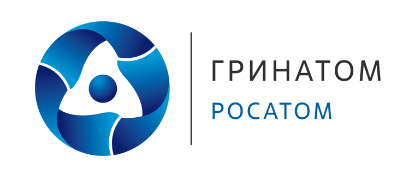 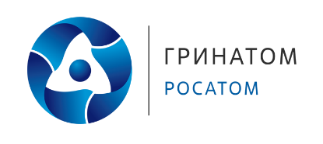 